CUERPO DE INVESTIGACIONES CIENTFICAS PENALES Y CRIMINALISTICASSUB. DELEGACIÓN SAN FERNANDO DE APURE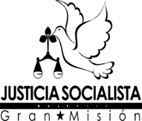 APELLIDOS: BLANCO CABEZA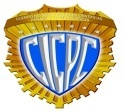 CUERPO DE INVESTIGACIONES CIENTFICAS PENALES Y CRIMINALISTICASSUB. DELEGACIÓN SAN FERNANDO DE APUREAPELLIDOS: BLANCO CABEZACUERPO DE INVESTIGACIONES CIENTFICAS PENALES Y CRIMINALISTICASSUB. DELEGACIÓN SAN FERNANDO DE APUREAPELLIDOS: BLANCO CABEZACUERPO DE INVESTIGACIONES CIENTFICAS PENALES Y CRIMINALISTICASSUB. DELEGACIÓN SAN FERNANDO DE APUREAPELLIDOS: BLANCO CABEZACUERPO DE INVESTIGACIONES CIENTFICAS PENALES Y CRIMINALISTICASSUB. DELEGACIÓN SAN FERNANDO DE APUREAPELLIDOS: BLANCO CABEZACUERPO DE INVESTIGACIONES CIENTFICAS PENALES Y CRIMINALISTICASSUB. DELEGACIÓN SAN FERNANDO DE APUREAPELLIDOS: BLANCO CABEZACUERPO DE INVESTIGACIONES CIENTFICAS PENALES Y CRIMINALISTICASSUB. DELEGACIÓN SAN FERNANDO DE APUREAPELLIDOS: BLANCO CABEZACUERPO DE INVESTIGACIONES CIENTFICAS PENALES Y CRIMINALISTICASSUB. DELEGACIÓN SAN FERNANDO DE APUREAPELLIDOS: BLANCO CABEZACUERPO DE INVESTIGACIONES CIENTFICAS PENALES Y CRIMINALISTICASSUB. DELEGACIÓN SAN FERNANDO DE APUREAPELLIDOS: BLANCO CABEZANOMBRE:   FRANNEL DE JESUS NOMBRE:   FRANNEL DE JESUS NOMBRE:   FRANNEL DE JESUS NOMBRE:   FRANNEL DE JESUS NOMBRE:   FRANNEL DE JESUS NOMBRE:   FRANNEL DE JESUS NACIONALIDADV      E X       ACODIGO DE LA OFICINA   0 253CODIGO DE LA OFICINA   0 253RESIDENCIADO: URBANIZACION  LA GUAMITA, CALLE 2 NRO. 95 ESTADO APURERESIDENCIADO: URBANIZACION  LA GUAMITA, CALLE 2 NRO. 95 ESTADO APURERESIDENCIADO: URBANIZACION  LA GUAMITA, CALLE 2 NRO. 95 ESTADO APURERESIDENCIADO: URBANIZACION  LA GUAMITA, CALLE 2 NRO. 95 ESTADO APURERESIDENCIADO: URBANIZACION  LA GUAMITA, CALLE 2 NRO. 95 ESTADO APURERESIDENCIADO: URBANIZACION  LA GUAMITA, CALLE 2 NRO. 95 ESTADO APUREC.I. N° V- 24103021FECHA DENUNCIA 12  / 08  /2017HORA   12:34 pmLUGAR  DEL HECHO: PASEO LIBERTADOR FRENTE AL HOTEL BULEVARLUGAR  DEL HECHO: PASEO LIBERTADOR FRENTE AL HOTEL BULEVARLUGAR  DEL HECHO: PASEO LIBERTADOR FRENTE AL HOTEL BULEVARLUGAR  DEL HECHO: PASEO LIBERTADOR FRENTE AL HOTEL BULEVARLUGAR  DEL HECHO: PASEO LIBERTADOR FRENTE AL HOTEL BULEVARLUGAR  DEL HECHO: PASEO LIBERTADOR FRENTE AL HOTEL BULEVARZONASAN FERNANDOVENCIMIENTO INFORMEVENCIMIENTO INFORMENATURALEZA DEL DELITO:Manifiesta el Denunciante: Que el día 17-02-2018, se encontraba en el paseo libertador, de esta ciudad frente a la zapatería fenicia, en dicha zona se encontraba una masa de personas los cuales estaban manifestando en contra del gobierno, en ese momento llegaron funcionarios de DGCIM  y colectivos afectos al gobierno,  quienes le causaron  agresiones a los manifestantes,  en ese instante pasaba yo frente a dicha zapatería  siendo  yo también agredido con un objeto contundente  en la cabeza en la región occipital   causándome una herida de aproximadamente 5 cms ,  y otra herida en la región frontal izquierda de 1cms aproximadamente, los mismo gritaban  maldito  traidor de la patria  donde te veamos te vamos a matar.NATURALEZA DEL DELITO:Manifiesta el Denunciante: Que el día 17-02-2018, se encontraba en el paseo libertador, de esta ciudad frente a la zapatería fenicia, en dicha zona se encontraba una masa de personas los cuales estaban manifestando en contra del gobierno, en ese momento llegaron funcionarios de DGCIM  y colectivos afectos al gobierno,  quienes le causaron  agresiones a los manifestantes,  en ese instante pasaba yo frente a dicha zapatería  siendo  yo también agredido con un objeto contundente  en la cabeza en la región occipital   causándome una herida de aproximadamente 5 cms ,  y otra herida en la región frontal izquierda de 1cms aproximadamente, los mismo gritaban  maldito  traidor de la patria  donde te veamos te vamos a matar.NATURALEZA DEL DELITO:Manifiesta el Denunciante: Que el día 17-02-2018, se encontraba en el paseo libertador, de esta ciudad frente a la zapatería fenicia, en dicha zona se encontraba una masa de personas los cuales estaban manifestando en contra del gobierno, en ese momento llegaron funcionarios de DGCIM  y colectivos afectos al gobierno,  quienes le causaron  agresiones a los manifestantes,  en ese instante pasaba yo frente a dicha zapatería  siendo  yo también agredido con un objeto contundente  en la cabeza en la región occipital   causándome una herida de aproximadamente 5 cms ,  y otra herida en la región frontal izquierda de 1cms aproximadamente, los mismo gritaban  maldito  traidor de la patria  donde te veamos te vamos a matar.NATURALEZA DEL DELITO:Manifiesta el Denunciante: Que el día 17-02-2018, se encontraba en el paseo libertador, de esta ciudad frente a la zapatería fenicia, en dicha zona se encontraba una masa de personas los cuales estaban manifestando en contra del gobierno, en ese momento llegaron funcionarios de DGCIM  y colectivos afectos al gobierno,  quienes le causaron  agresiones a los manifestantes,  en ese instante pasaba yo frente a dicha zapatería  siendo  yo también agredido con un objeto contundente  en la cabeza en la región occipital   causándome una herida de aproximadamente 5 cms ,  y otra herida en la región frontal izquierda de 1cms aproximadamente, los mismo gritaban  maldito  traidor de la patria  donde te veamos te vamos a matar.NATURALEZA DEL DELITO:Manifiesta el Denunciante: Que el día 17-02-2018, se encontraba en el paseo libertador, de esta ciudad frente a la zapatería fenicia, en dicha zona se encontraba una masa de personas los cuales estaban manifestando en contra del gobierno, en ese momento llegaron funcionarios de DGCIM  y colectivos afectos al gobierno,  quienes le causaron  agresiones a los manifestantes,  en ese instante pasaba yo frente a dicha zapatería  siendo  yo también agredido con un objeto contundente  en la cabeza en la región occipital   causándome una herida de aproximadamente 5 cms ,  y otra herida en la región frontal izquierda de 1cms aproximadamente, los mismo gritaban  maldito  traidor de la patria  donde te veamos te vamos a matar.NATURALEZA DEL DELITO:Manifiesta el Denunciante: Que el día 17-02-2018, se encontraba en el paseo libertador, de esta ciudad frente a la zapatería fenicia, en dicha zona se encontraba una masa de personas los cuales estaban manifestando en contra del gobierno, en ese momento llegaron funcionarios de DGCIM  y colectivos afectos al gobierno,  quienes le causaron  agresiones a los manifestantes,  en ese instante pasaba yo frente a dicha zapatería  siendo  yo también agredido con un objeto contundente  en la cabeza en la región occipital   causándome una herida de aproximadamente 5 cms ,  y otra herida en la región frontal izquierda de 1cms aproximadamente, los mismo gritaban  maldito  traidor de la patria  donde te veamos te vamos a matar.FECHA RECORDATIVAFECHA RECORDATIVANATURALEZA DEL DELITO:Manifiesta el Denunciante: Que el día 17-02-2018, se encontraba en el paseo libertador, de esta ciudad frente a la zapatería fenicia, en dicha zona se encontraba una masa de personas los cuales estaban manifestando en contra del gobierno, en ese momento llegaron funcionarios de DGCIM  y colectivos afectos al gobierno,  quienes le causaron  agresiones a los manifestantes,  en ese instante pasaba yo frente a dicha zapatería  siendo  yo también agredido con un objeto contundente  en la cabeza en la región occipital   causándome una herida de aproximadamente 5 cms ,  y otra herida en la región frontal izquierda de 1cms aproximadamente, los mismo gritaban  maldito  traidor de la patria  donde te veamos te vamos a matar.NATURALEZA DEL DELITO:Manifiesta el Denunciante: Que el día 17-02-2018, se encontraba en el paseo libertador, de esta ciudad frente a la zapatería fenicia, en dicha zona se encontraba una masa de personas los cuales estaban manifestando en contra del gobierno, en ese momento llegaron funcionarios de DGCIM  y colectivos afectos al gobierno,  quienes le causaron  agresiones a los manifestantes,  en ese instante pasaba yo frente a dicha zapatería  siendo  yo también agredido con un objeto contundente  en la cabeza en la región occipital   causándome una herida de aproximadamente 5 cms ,  y otra herida en la región frontal izquierda de 1cms aproximadamente, los mismo gritaban  maldito  traidor de la patria  donde te veamos te vamos a matar.NATURALEZA DEL DELITO:Manifiesta el Denunciante: Que el día 17-02-2018, se encontraba en el paseo libertador, de esta ciudad frente a la zapatería fenicia, en dicha zona se encontraba una masa de personas los cuales estaban manifestando en contra del gobierno, en ese momento llegaron funcionarios de DGCIM  y colectivos afectos al gobierno,  quienes le causaron  agresiones a los manifestantes,  en ese instante pasaba yo frente a dicha zapatería  siendo  yo también agredido con un objeto contundente  en la cabeza en la región occipital   causándome una herida de aproximadamente 5 cms ,  y otra herida en la región frontal izquierda de 1cms aproximadamente, los mismo gritaban  maldito  traidor de la patria  donde te veamos te vamos a matar.NATURALEZA DEL DELITO:Manifiesta el Denunciante: Que el día 17-02-2018, se encontraba en el paseo libertador, de esta ciudad frente a la zapatería fenicia, en dicha zona se encontraba una masa de personas los cuales estaban manifestando en contra del gobierno, en ese momento llegaron funcionarios de DGCIM  y colectivos afectos al gobierno,  quienes le causaron  agresiones a los manifestantes,  en ese instante pasaba yo frente a dicha zapatería  siendo  yo también agredido con un objeto contundente  en la cabeza en la región occipital   causándome una herida de aproximadamente 5 cms ,  y otra herida en la región frontal izquierda de 1cms aproximadamente, los mismo gritaban  maldito  traidor de la patria  donde te veamos te vamos a matar.NATURALEZA DEL DELITO:Manifiesta el Denunciante: Que el día 17-02-2018, se encontraba en el paseo libertador, de esta ciudad frente a la zapatería fenicia, en dicha zona se encontraba una masa de personas los cuales estaban manifestando en contra del gobierno, en ese momento llegaron funcionarios de DGCIM  y colectivos afectos al gobierno,  quienes le causaron  agresiones a los manifestantes,  en ese instante pasaba yo frente a dicha zapatería  siendo  yo también agredido con un objeto contundente  en la cabeza en la región occipital   causándome una herida de aproximadamente 5 cms ,  y otra herida en la región frontal izquierda de 1cms aproximadamente, los mismo gritaban  maldito  traidor de la patria  donde te veamos te vamos a matar.NATURALEZA DEL DELITO:Manifiesta el Denunciante: Que el día 17-02-2018, se encontraba en el paseo libertador, de esta ciudad frente a la zapatería fenicia, en dicha zona se encontraba una masa de personas los cuales estaban manifestando en contra del gobierno, en ese momento llegaron funcionarios de DGCIM  y colectivos afectos al gobierno,  quienes le causaron  agresiones a los manifestantes,  en ese instante pasaba yo frente a dicha zapatería  siendo  yo también agredido con un objeto contundente  en la cabeza en la región occipital   causándome una herida de aproximadamente 5 cms ,  y otra herida en la región frontal izquierda de 1cms aproximadamente, los mismo gritaban  maldito  traidor de la patria  donde te veamos te vamos a matar.ARMA CONTUNDENTEINFORME RECIBIDO:INFORME RECIBIDO:NATURALEZA DEL DELITO:Manifiesta el Denunciante: Que el día 17-02-2018, se encontraba en el paseo libertador, de esta ciudad frente a la zapatería fenicia, en dicha zona se encontraba una masa de personas los cuales estaban manifestando en contra del gobierno, en ese momento llegaron funcionarios de DGCIM  y colectivos afectos al gobierno,  quienes le causaron  agresiones a los manifestantes,  en ese instante pasaba yo frente a dicha zapatería  siendo  yo también agredido con un objeto contundente  en la cabeza en la región occipital   causándome una herida de aproximadamente 5 cms ,  y otra herida en la región frontal izquierda de 1cms aproximadamente, los mismo gritaban  maldito  traidor de la patria  donde te veamos te vamos a matar.NATURALEZA DEL DELITO:Manifiesta el Denunciante: Que el día 17-02-2018, se encontraba en el paseo libertador, de esta ciudad frente a la zapatería fenicia, en dicha zona se encontraba una masa de personas los cuales estaban manifestando en contra del gobierno, en ese momento llegaron funcionarios de DGCIM  y colectivos afectos al gobierno,  quienes le causaron  agresiones a los manifestantes,  en ese instante pasaba yo frente a dicha zapatería  siendo  yo también agredido con un objeto contundente  en la cabeza en la región occipital   causándome una herida de aproximadamente 5 cms ,  y otra herida en la región frontal izquierda de 1cms aproximadamente, los mismo gritaban  maldito  traidor de la patria  donde te veamos te vamos a matar.NATURALEZA DEL DELITO:Manifiesta el Denunciante: Que el día 17-02-2018, se encontraba en el paseo libertador, de esta ciudad frente a la zapatería fenicia, en dicha zona se encontraba una masa de personas los cuales estaban manifestando en contra del gobierno, en ese momento llegaron funcionarios de DGCIM  y colectivos afectos al gobierno,  quienes le causaron  agresiones a los manifestantes,  en ese instante pasaba yo frente a dicha zapatería  siendo  yo también agredido con un objeto contundente  en la cabeza en la región occipital   causándome una herida de aproximadamente 5 cms ,  y otra herida en la región frontal izquierda de 1cms aproximadamente, los mismo gritaban  maldito  traidor de la patria  donde te veamos te vamos a matar.NATURALEZA DEL DELITO:Manifiesta el Denunciante: Que el día 17-02-2018, se encontraba en el paseo libertador, de esta ciudad frente a la zapatería fenicia, en dicha zona se encontraba una masa de personas los cuales estaban manifestando en contra del gobierno, en ese momento llegaron funcionarios de DGCIM  y colectivos afectos al gobierno,  quienes le causaron  agresiones a los manifestantes,  en ese instante pasaba yo frente a dicha zapatería  siendo  yo también agredido con un objeto contundente  en la cabeza en la región occipital   causándome una herida de aproximadamente 5 cms ,  y otra herida en la región frontal izquierda de 1cms aproximadamente, los mismo gritaban  maldito  traidor de la patria  donde te veamos te vamos a matar.NATURALEZA DEL DELITO:Manifiesta el Denunciante: Que el día 17-02-2018, se encontraba en el paseo libertador, de esta ciudad frente a la zapatería fenicia, en dicha zona se encontraba una masa de personas los cuales estaban manifestando en contra del gobierno, en ese momento llegaron funcionarios de DGCIM  y colectivos afectos al gobierno,  quienes le causaron  agresiones a los manifestantes,  en ese instante pasaba yo frente a dicha zapatería  siendo  yo también agredido con un objeto contundente  en la cabeza en la región occipital   causándome una herida de aproximadamente 5 cms ,  y otra herida en la región frontal izquierda de 1cms aproximadamente, los mismo gritaban  maldito  traidor de la patria  donde te veamos te vamos a matar.NATURALEZA DEL DELITO:Manifiesta el Denunciante: Que el día 17-02-2018, se encontraba en el paseo libertador, de esta ciudad frente a la zapatería fenicia, en dicha zona se encontraba una masa de personas los cuales estaban manifestando en contra del gobierno, en ese momento llegaron funcionarios de DGCIM  y colectivos afectos al gobierno,  quienes le causaron  agresiones a los manifestantes,  en ese instante pasaba yo frente a dicha zapatería  siendo  yo también agredido con un objeto contundente  en la cabeza en la región occipital   causándome una herida de aproximadamente 5 cms ,  y otra herida en la región frontal izquierda de 1cms aproximadamente, los mismo gritaban  maldito  traidor de la patria  donde te veamos te vamos a matar.ARMA CONTUNDENTECASO ASIGNADO AJOHANN FERNANDEZCASO ASIGNADO AJOHANN FERNANDEZNATURALEZA DEL DELITO:Manifiesta el Denunciante: Que el día 17-02-2018, se encontraba en el paseo libertador, de esta ciudad frente a la zapatería fenicia, en dicha zona se encontraba una masa de personas los cuales estaban manifestando en contra del gobierno, en ese momento llegaron funcionarios de DGCIM  y colectivos afectos al gobierno,  quienes le causaron  agresiones a los manifestantes,  en ese instante pasaba yo frente a dicha zapatería  siendo  yo también agredido con un objeto contundente  en la cabeza en la región occipital   causándome una herida de aproximadamente 5 cms ,  y otra herida en la región frontal izquierda de 1cms aproximadamente, los mismo gritaban  maldito  traidor de la patria  donde te veamos te vamos a matar.NATURALEZA DEL DELITO:Manifiesta el Denunciante: Que el día 17-02-2018, se encontraba en el paseo libertador, de esta ciudad frente a la zapatería fenicia, en dicha zona se encontraba una masa de personas los cuales estaban manifestando en contra del gobierno, en ese momento llegaron funcionarios de DGCIM  y colectivos afectos al gobierno,  quienes le causaron  agresiones a los manifestantes,  en ese instante pasaba yo frente a dicha zapatería  siendo  yo también agredido con un objeto contundente  en la cabeza en la región occipital   causándome una herida de aproximadamente 5 cms ,  y otra herida en la región frontal izquierda de 1cms aproximadamente, los mismo gritaban  maldito  traidor de la patria  donde te veamos te vamos a matar.NATURALEZA DEL DELITO:Manifiesta el Denunciante: Que el día 17-02-2018, se encontraba en el paseo libertador, de esta ciudad frente a la zapatería fenicia, en dicha zona se encontraba una masa de personas los cuales estaban manifestando en contra del gobierno, en ese momento llegaron funcionarios de DGCIM  y colectivos afectos al gobierno,  quienes le causaron  agresiones a los manifestantes,  en ese instante pasaba yo frente a dicha zapatería  siendo  yo también agredido con un objeto contundente  en la cabeza en la región occipital   causándome una herida de aproximadamente 5 cms ,  y otra herida en la región frontal izquierda de 1cms aproximadamente, los mismo gritaban  maldito  traidor de la patria  donde te veamos te vamos a matar.NATURALEZA DEL DELITO:Manifiesta el Denunciante: Que el día 17-02-2018, se encontraba en el paseo libertador, de esta ciudad frente a la zapatería fenicia, en dicha zona se encontraba una masa de personas los cuales estaban manifestando en contra del gobierno, en ese momento llegaron funcionarios de DGCIM  y colectivos afectos al gobierno,  quienes le causaron  agresiones a los manifestantes,  en ese instante pasaba yo frente a dicha zapatería  siendo  yo también agredido con un objeto contundente  en la cabeza en la región occipital   causándome una herida de aproximadamente 5 cms ,  y otra herida en la región frontal izquierda de 1cms aproximadamente, los mismo gritaban  maldito  traidor de la patria  donde te veamos te vamos a matar.NATURALEZA DEL DELITO:Manifiesta el Denunciante: Que el día 17-02-2018, se encontraba en el paseo libertador, de esta ciudad frente a la zapatería fenicia, en dicha zona se encontraba una masa de personas los cuales estaban manifestando en contra del gobierno, en ese momento llegaron funcionarios de DGCIM  y colectivos afectos al gobierno,  quienes le causaron  agresiones a los manifestantes,  en ese instante pasaba yo frente a dicha zapatería  siendo  yo también agredido con un objeto contundente  en la cabeza en la región occipital   causándome una herida de aproximadamente 5 cms ,  y otra herida en la región frontal izquierda de 1cms aproximadamente, los mismo gritaban  maldito  traidor de la patria  donde te veamos te vamos a matar.NATURALEZA DEL DELITO:Manifiesta el Denunciante: Que el día 17-02-2018, se encontraba en el paseo libertador, de esta ciudad frente a la zapatería fenicia, en dicha zona se encontraba una masa de personas los cuales estaban manifestando en contra del gobierno, en ese momento llegaron funcionarios de DGCIM  y colectivos afectos al gobierno,  quienes le causaron  agresiones a los manifestantes,  en ese instante pasaba yo frente a dicha zapatería  siendo  yo también agredido con un objeto contundente  en la cabeza en la región occipital   causándome una herida de aproximadamente 5 cms ,  y otra herida en la región frontal izquierda de 1cms aproximadamente, los mismo gritaban  maldito  traidor de la patria  donde te veamos te vamos a matar.HERRAMIENTASDELITO: DELITO: NATURALEZA DEL DELITO:Manifiesta el Denunciante: Que el día 17-02-2018, se encontraba en el paseo libertador, de esta ciudad frente a la zapatería fenicia, en dicha zona se encontraba una masa de personas los cuales estaban manifestando en contra del gobierno, en ese momento llegaron funcionarios de DGCIM  y colectivos afectos al gobierno,  quienes le causaron  agresiones a los manifestantes,  en ese instante pasaba yo frente a dicha zapatería  siendo  yo también agredido con un objeto contundente  en la cabeza en la región occipital   causándome una herida de aproximadamente 5 cms ,  y otra herida en la región frontal izquierda de 1cms aproximadamente, los mismo gritaban  maldito  traidor de la patria  donde te veamos te vamos a matar.NATURALEZA DEL DELITO:Manifiesta el Denunciante: Que el día 17-02-2018, se encontraba en el paseo libertador, de esta ciudad frente a la zapatería fenicia, en dicha zona se encontraba una masa de personas los cuales estaban manifestando en contra del gobierno, en ese momento llegaron funcionarios de DGCIM  y colectivos afectos al gobierno,  quienes le causaron  agresiones a los manifestantes,  en ese instante pasaba yo frente a dicha zapatería  siendo  yo también agredido con un objeto contundente  en la cabeza en la región occipital   causándome una herida de aproximadamente 5 cms ,  y otra herida en la región frontal izquierda de 1cms aproximadamente, los mismo gritaban  maldito  traidor de la patria  donde te veamos te vamos a matar.NATURALEZA DEL DELITO:Manifiesta el Denunciante: Que el día 17-02-2018, se encontraba en el paseo libertador, de esta ciudad frente a la zapatería fenicia, en dicha zona se encontraba una masa de personas los cuales estaban manifestando en contra del gobierno, en ese momento llegaron funcionarios de DGCIM  y colectivos afectos al gobierno,  quienes le causaron  agresiones a los manifestantes,  en ese instante pasaba yo frente a dicha zapatería  siendo  yo también agredido con un objeto contundente  en la cabeza en la región occipital   causándome una herida de aproximadamente 5 cms ,  y otra herida en la región frontal izquierda de 1cms aproximadamente, los mismo gritaban  maldito  traidor de la patria  donde te veamos te vamos a matar.NATURALEZA DEL DELITO:Manifiesta el Denunciante: Que el día 17-02-2018, se encontraba en el paseo libertador, de esta ciudad frente a la zapatería fenicia, en dicha zona se encontraba una masa de personas los cuales estaban manifestando en contra del gobierno, en ese momento llegaron funcionarios de DGCIM  y colectivos afectos al gobierno,  quienes le causaron  agresiones a los manifestantes,  en ese instante pasaba yo frente a dicha zapatería  siendo  yo también agredido con un objeto contundente  en la cabeza en la región occipital   causándome una herida de aproximadamente 5 cms ,  y otra herida en la región frontal izquierda de 1cms aproximadamente, los mismo gritaban  maldito  traidor de la patria  donde te veamos te vamos a matar.NATURALEZA DEL DELITO:Manifiesta el Denunciante: Que el día 17-02-2018, se encontraba en el paseo libertador, de esta ciudad frente a la zapatería fenicia, en dicha zona se encontraba una masa de personas los cuales estaban manifestando en contra del gobierno, en ese momento llegaron funcionarios de DGCIM  y colectivos afectos al gobierno,  quienes le causaron  agresiones a los manifestantes,  en ese instante pasaba yo frente a dicha zapatería  siendo  yo también agredido con un objeto contundente  en la cabeza en la región occipital   causándome una herida de aproximadamente 5 cms ,  y otra herida en la región frontal izquierda de 1cms aproximadamente, los mismo gritaban  maldito  traidor de la patria  donde te veamos te vamos a matar.NATURALEZA DEL DELITO:Manifiesta el Denunciante: Que el día 17-02-2018, se encontraba en el paseo libertador, de esta ciudad frente a la zapatería fenicia, en dicha zona se encontraba una masa de personas los cuales estaban manifestando en contra del gobierno, en ese momento llegaron funcionarios de DGCIM  y colectivos afectos al gobierno,  quienes le causaron  agresiones a los manifestantes,  en ese instante pasaba yo frente a dicha zapatería  siendo  yo también agredido con un objeto contundente  en la cabeza en la región occipital   causándome una herida de aproximadamente 5 cms ,  y otra herida en la región frontal izquierda de 1cms aproximadamente, los mismo gritaban  maldito  traidor de la patria  donde te veamos te vamos a matar.LESIONESFECHA DEL DELITO: 17-02-2018FECHA DEL DELITO: 17-02-2018NATURALEZA DEL DELITO:Manifiesta el Denunciante: Que el día 17-02-2018, se encontraba en el paseo libertador, de esta ciudad frente a la zapatería fenicia, en dicha zona se encontraba una masa de personas los cuales estaban manifestando en contra del gobierno, en ese momento llegaron funcionarios de DGCIM  y colectivos afectos al gobierno,  quienes le causaron  agresiones a los manifestantes,  en ese instante pasaba yo frente a dicha zapatería  siendo  yo también agredido con un objeto contundente  en la cabeza en la región occipital   causándome una herida de aproximadamente 5 cms ,  y otra herida en la región frontal izquierda de 1cms aproximadamente, los mismo gritaban  maldito  traidor de la patria  donde te veamos te vamos a matar.NATURALEZA DEL DELITO:Manifiesta el Denunciante: Que el día 17-02-2018, se encontraba en el paseo libertador, de esta ciudad frente a la zapatería fenicia, en dicha zona se encontraba una masa de personas los cuales estaban manifestando en contra del gobierno, en ese momento llegaron funcionarios de DGCIM  y colectivos afectos al gobierno,  quienes le causaron  agresiones a los manifestantes,  en ese instante pasaba yo frente a dicha zapatería  siendo  yo también agredido con un objeto contundente  en la cabeza en la región occipital   causándome una herida de aproximadamente 5 cms ,  y otra herida en la región frontal izquierda de 1cms aproximadamente, los mismo gritaban  maldito  traidor de la patria  donde te veamos te vamos a matar.NATURALEZA DEL DELITO:Manifiesta el Denunciante: Que el día 17-02-2018, se encontraba en el paseo libertador, de esta ciudad frente a la zapatería fenicia, en dicha zona se encontraba una masa de personas los cuales estaban manifestando en contra del gobierno, en ese momento llegaron funcionarios de DGCIM  y colectivos afectos al gobierno,  quienes le causaron  agresiones a los manifestantes,  en ese instante pasaba yo frente a dicha zapatería  siendo  yo también agredido con un objeto contundente  en la cabeza en la región occipital   causándome una herida de aproximadamente 5 cms ,  y otra herida en la región frontal izquierda de 1cms aproximadamente, los mismo gritaban  maldito  traidor de la patria  donde te veamos te vamos a matar.NATURALEZA DEL DELITO:Manifiesta el Denunciante: Que el día 17-02-2018, se encontraba en el paseo libertador, de esta ciudad frente a la zapatería fenicia, en dicha zona se encontraba una masa de personas los cuales estaban manifestando en contra del gobierno, en ese momento llegaron funcionarios de DGCIM  y colectivos afectos al gobierno,  quienes le causaron  agresiones a los manifestantes,  en ese instante pasaba yo frente a dicha zapatería  siendo  yo también agredido con un objeto contundente  en la cabeza en la región occipital   causándome una herida de aproximadamente 5 cms ,  y otra herida en la región frontal izquierda de 1cms aproximadamente, los mismo gritaban  maldito  traidor de la patria  donde te veamos te vamos a matar.NATURALEZA DEL DELITO:Manifiesta el Denunciante: Que el día 17-02-2018, se encontraba en el paseo libertador, de esta ciudad frente a la zapatería fenicia, en dicha zona se encontraba una masa de personas los cuales estaban manifestando en contra del gobierno, en ese momento llegaron funcionarios de DGCIM  y colectivos afectos al gobierno,  quienes le causaron  agresiones a los manifestantes,  en ese instante pasaba yo frente a dicha zapatería  siendo  yo también agredido con un objeto contundente  en la cabeza en la región occipital   causándome una herida de aproximadamente 5 cms ,  y otra herida en la región frontal izquierda de 1cms aproximadamente, los mismo gritaban  maldito  traidor de la patria  donde te veamos te vamos a matar.NATURALEZA DEL DELITO:Manifiesta el Denunciante: Que el día 17-02-2018, se encontraba en el paseo libertador, de esta ciudad frente a la zapatería fenicia, en dicha zona se encontraba una masa de personas los cuales estaban manifestando en contra del gobierno, en ese momento llegaron funcionarios de DGCIM  y colectivos afectos al gobierno,  quienes le causaron  agresiones a los manifestantes,  en ese instante pasaba yo frente a dicha zapatería  siendo  yo también agredido con un objeto contundente  en la cabeza en la región occipital   causándome una herida de aproximadamente 5 cms ,  y otra herida en la región frontal izquierda de 1cms aproximadamente, los mismo gritaban  maldito  traidor de la patria  donde te veamos te vamos a matar.LESIONESHORA DEL DELITO11:30 a.m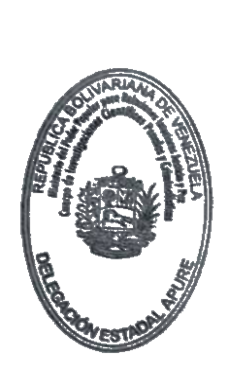 HORA DEL DELITO11:30 a.mNATURALEZA DEL DELITO:Manifiesta el Denunciante: Que el día 17-02-2018, se encontraba en el paseo libertador, de esta ciudad frente a la zapatería fenicia, en dicha zona se encontraba una masa de personas los cuales estaban manifestando en contra del gobierno, en ese momento llegaron funcionarios de DGCIM  y colectivos afectos al gobierno,  quienes le causaron  agresiones a los manifestantes,  en ese instante pasaba yo frente a dicha zapatería  siendo  yo también agredido con un objeto contundente  en la cabeza en la región occipital   causándome una herida de aproximadamente 5 cms ,  y otra herida en la región frontal izquierda de 1cms aproximadamente, los mismo gritaban  maldito  traidor de la patria  donde te veamos te vamos a matar.NATURALEZA DEL DELITO:Manifiesta el Denunciante: Que el día 17-02-2018, se encontraba en el paseo libertador, de esta ciudad frente a la zapatería fenicia, en dicha zona se encontraba una masa de personas los cuales estaban manifestando en contra del gobierno, en ese momento llegaron funcionarios de DGCIM  y colectivos afectos al gobierno,  quienes le causaron  agresiones a los manifestantes,  en ese instante pasaba yo frente a dicha zapatería  siendo  yo también agredido con un objeto contundente  en la cabeza en la región occipital   causándome una herida de aproximadamente 5 cms ,  y otra herida en la región frontal izquierda de 1cms aproximadamente, los mismo gritaban  maldito  traidor de la patria  donde te veamos te vamos a matar.NATURALEZA DEL DELITO:Manifiesta el Denunciante: Que el día 17-02-2018, se encontraba en el paseo libertador, de esta ciudad frente a la zapatería fenicia, en dicha zona se encontraba una masa de personas los cuales estaban manifestando en contra del gobierno, en ese momento llegaron funcionarios de DGCIM  y colectivos afectos al gobierno,  quienes le causaron  agresiones a los manifestantes,  en ese instante pasaba yo frente a dicha zapatería  siendo  yo también agredido con un objeto contundente  en la cabeza en la región occipital   causándome una herida de aproximadamente 5 cms ,  y otra herida en la región frontal izquierda de 1cms aproximadamente, los mismo gritaban  maldito  traidor de la patria  donde te veamos te vamos a matar.NATURALEZA DEL DELITO:Manifiesta el Denunciante: Que el día 17-02-2018, se encontraba en el paseo libertador, de esta ciudad frente a la zapatería fenicia, en dicha zona se encontraba una masa de personas los cuales estaban manifestando en contra del gobierno, en ese momento llegaron funcionarios de DGCIM  y colectivos afectos al gobierno,  quienes le causaron  agresiones a los manifestantes,  en ese instante pasaba yo frente a dicha zapatería  siendo  yo también agredido con un objeto contundente  en la cabeza en la región occipital   causándome una herida de aproximadamente 5 cms ,  y otra herida en la región frontal izquierda de 1cms aproximadamente, los mismo gritaban  maldito  traidor de la patria  donde te veamos te vamos a matar.NATURALEZA DEL DELITO:Manifiesta el Denunciante: Que el día 17-02-2018, se encontraba en el paseo libertador, de esta ciudad frente a la zapatería fenicia, en dicha zona se encontraba una masa de personas los cuales estaban manifestando en contra del gobierno, en ese momento llegaron funcionarios de DGCIM  y colectivos afectos al gobierno,  quienes le causaron  agresiones a los manifestantes,  en ese instante pasaba yo frente a dicha zapatería  siendo  yo también agredido con un objeto contundente  en la cabeza en la región occipital   causándome una herida de aproximadamente 5 cms ,  y otra herida en la región frontal izquierda de 1cms aproximadamente, los mismo gritaban  maldito  traidor de la patria  donde te veamos te vamos a matar.NATURALEZA DEL DELITO:Manifiesta el Denunciante: Que el día 17-02-2018, se encontraba en el paseo libertador, de esta ciudad frente a la zapatería fenicia, en dicha zona se encontraba una masa de personas los cuales estaban manifestando en contra del gobierno, en ese momento llegaron funcionarios de DGCIM  y colectivos afectos al gobierno,  quienes le causaron  agresiones a los manifestantes,  en ese instante pasaba yo frente a dicha zapatería  siendo  yo también agredido con un objeto contundente  en la cabeza en la región occipital   causándome una herida de aproximadamente 5 cms ,  y otra herida en la región frontal izquierda de 1cms aproximadamente, los mismo gritaban  maldito  traidor de la patria  donde te veamos te vamos a matar.OTROS:  D        L        M     M     D        L        M     M   TELEFONO:             X	  J         V         S             X	  J         V         SVMARCA: MARCA: TIPO: TIPO: FORMA CONOCER HECHOFORMA CONOCER HECHOPMARCA: MARCA: TIPO: TIPO: DENUNCIA    DENUNCIA    MODELO: COLOR: COLOR: COLOR: SERIAL DE CARROCERIA: SERIAL DE CARROCERIA: SERIAL DE CARROCERIA: SERIAL DE MOTOR:SERIAL DE MOTOR:MODELO: CLASE:  CLASE:  CLASE:  SERIAL DE CARROCERIA: SERIAL DE CARROCERIA: SERIAL DE CARROCERIA: SERIAL DE MOTOR:SERIAL DE MOTOR: